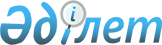 Об определении перечня должностей специалистов в области социального обеспечения, образования, культуры, спорта и ветеринарии, являющихся гражданскими служащими и работающими в сельской местности
					
			Утративший силу
			
			
		
					Постановление акимата Мендыкаринского района Костанайской области от 26 мая 2014 года № 221. Зарегистрировано Департаментом юстиции Костанайской области 20 июня 2014 года № 4862. Утратило силу постановлением акимата Мендыкаринского района Костанайской области от 6 августа 2015 года № 188

      Сноска. Утратило силу постановлением акимата Мендыкаринского района Костанайской области от 06.08.2015 № 188 (вводится в действие по истечении десяти календарных дней после дня его первого официального опубликования).      В соответствии с пунктом 3 статьи 238 Трудового кодекса Республики Казахстан от 15 мая 2007 года акимат Мендыкаринского района ПОСТАНОВЛЯЕТ:



      1. Определить перечень должностей специалистов в области социального обеспечения, образования, культуры, спорта и ветеринарии, являющихся гражданскими служащими и работающими в сельской местности согласно приложению к настоящему постановлению.



      2. Контроль за исполнением настоящего постановления возложить на заместителя акима района Ерканова М. А.



      3. Настоящее постановление вводится в действие с 1 января 2014 года.      Аким района                                С. Жакаев      СОГЛАСОВАНО      Секретарь Мендыкаринского

      районного маслихата

      ____________ В. Леонов

 

Приложение         

к постановлению акимата  

от 26 мая 2014 года    

№ 221             Перечень

должностей специалистов в области социального обеспечения, образования, культуры, спорта и ветеринарии являющихся гражданскими служащими и работающими в сельской местности

      1. Должности специалистов социального обеспечения:

      1) заведующий отделением социальной помощи на дому;

      2) социальный работник по уходу.



      2. Должности специалистов образования:

      1) заместитель директора (начальник) по научной, учебной, учебно-производственной, учебно-воспитательной, учебно-методической работе, информационным технологиям, воспитательной работе общеобразовательных школ, школ-интернатов и других организаций начального, основного среднего, общего среднего, технического и профессионального, послесреднего, дополнительного образования;

      2) учителя всех специальностей организаций образования;

      3) социальный педагог;

      4) педагог-организатор;

      5) педагог дополнительного образования;

      6) педагог психолог;

      7) заведующий дошкольной организацией;

      8) заведующий интернатом;

      9) старший воспитатель, воспитатель;

      10) музыкальный руководитель;

      11) старший вожатый;

      12) начальник лагеря (оборонно-спортивного, оздоровительного, школьного, труда и отдыха);

      13) заведующий учебно-производственной (учебной) мастерской;

      14) заведующий лабораторией, кабинетом;

      15) инструктор по труду;

      16) культорганизатор;

      17) старший методист, методист;

      18) медицинская сестра;

      19) библиотекарь;

      20) балетмейстер;

      21) хормейстер;

      22) тренер-преподаватель по спорту;

      23) преподаватель-организатор начальной военной подготовке.



      3. Должности специалистов культуры:

      1) руководитель государственного учреждения и казенного предприятия;

      2) руководитель кружка;

      3) художники всех наименований;

      4) методист, старший методист;

      5) библиотекарь;

      6) режиссер;

      7) музыкальный руководитель, аккомпаниатор;

      8) культорганизатор.



      4. Должности специалистов спорта:

      1) методист;

      2) тренер;

      3) инструктор по физической культуре.



      5. Должности специалистов ветеринарии:

      1) ветеринарный врач;

      2) ветеринарный фельдшер.
					© 2012. РГП на ПХВ «Институт законодательства и правовой информации Республики Казахстан» Министерства юстиции Республики Казахстан
				